MEETING MINUTES22nd GSA Council Meeting2. Attendees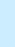 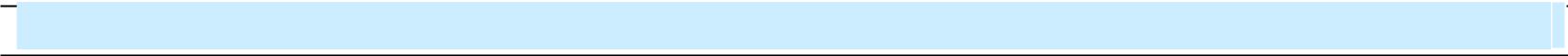 Council Members: Uttkarsh Goel ,(President), Vinayak Kohli (VP Academic Affairs and External relations, Sumaiya Nazneen (VP Finance), Bhupinder Kaur (VP Student Affairs)Management: Dr. Colin Neufeldt, Dr. Barbara Van Ingen and Margie SchoeppUpcoming GSA Council Members: Rajat Wason, Jasmine Kaur GillMeeting:22nd GSA Council MeetingDate of Meeting:March 28th,  2019Time:10 2pm-3pm2pm-3pmMinutes Prepared By:GSA SecretaryLocation:S-206S-2061. Meeting Objective3. Agenda and Notes, Decisions, Issues3. Agenda and Notes, Decisions, IssuesTopicDiscussionProposition 1Dean Colin opened the session, welcomed both the councils and Margie.The proposition was discussed and Margie volunteers to help with drafting the final proposition with the criteria lined outMargie suggested to collect $25 as planned and voted by the active members of GSA during the electionsIt was further suggested and decided to disperse most of the money and Concordia will be aiding in the dispersing and collecting processDean Colin and Margie suggested the council which council agreed upon was to initially give out bursaries upon sufficient amount is collectedDean Colin shared this proposition resulting the bursary shall benefit all programs that includes certificates, diploma and graduate programs in the faculty of graduate studiesMargie further extended her help by suggesting if Concordia and GSA agrees an account can be created and keep the amount collected in buffer prior dispersing the bursary also all the account is maintained by Concordia accounts department.It was finally decided with the expertise provided by Dr.Barb, Dean Colin and Margie that this bursary or in future scholarship would be for current and future programs that includes full and part time students and value will be varied based on the credit load pursued by the student which is normally $1000, $750 and $500 whereas it wont be just based on demonstration of financial need.It was further decided Margie to make a final draft and based on that a resolution will be prepared which is to be passed in the upcoming council meeting  Finance IssuesDean Colin further asked the VP Finance and President on updates on Insurance policy where president and VP Finance replied it is in the final stagesNew president further asked when the audit has to be done for the outgoing council where it was suggested to be done in early May with the help of professional CPAElection IssuesDean Colin further moved the session to discuss the elections, it was reminded to the new council that Background checks are due and failing which the position shall remain vacantThe police/background checks are to be sent to Dean Colin and compensated by GSADean Colin further mentioned ERO and Assistant ERO are usually given a gift card for the smooth functioning of elections, which should be pursued by the GSA in future Alberta Graduate Provincial Advocacy CouncilPresident shared with the council that GSA is officially a part of AIGPAC and new GSA shall decide to act as a observing member or an active memberThe body must be notified with the final decision Other IssuesDean Colin also encouraged the new council to be present in every General Council Meeting and Secretary to provide the minutes to the new council tooThe issue in the election forum raised was MISSM lab printer not working, where the printer was replaced with a new oneThe minutes of the previous meeting were discussed by the Secretary and Dean asked the new council to have a full attendance in futureNew president asked about booking the rooms where they will be assisted until official email ids issuedThe website emails to be provided during handover and reset the password of emails and website